Vzájomná poloha priamky a kružnicePri určovaní vzájomnej polohy medzi kružnicou k so stredom S a polomerom r „k (S, r)“ a priamky p nás bude zaujímať, aká je vzdialenosť medzi stredom kružnice a priamky. Na základe tejto vzdialenosti rozpoznávame tri základné vzájomné polohy medzi kružnicou a priamkou, a to:ak priamka kružnicu nepretínaak priamka kružnicu pretína v jednom bodeak priamka kružnicu pretína v dvoch bodochPriamka kružnicu nepretínatento fakt matematicky zapisujeme nasledovne: p ∩ k = Φ dochádza k tomu, ak je vzdialenosť medzi stredom kružnice a priamkou p |S; p| väčšia, ako je samotný polomer kružnicetakúto priamku nazývame nesečnica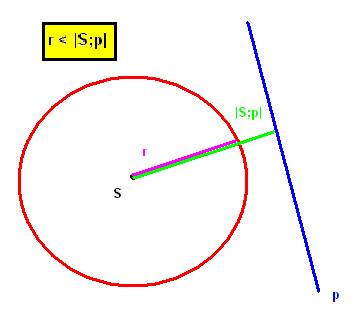 dotyčnicapre dotyčnicu platí, že je vždy kolmá na polomer kružnice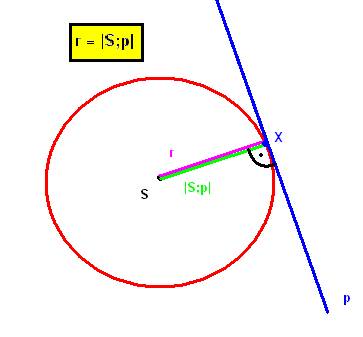 Priamka kružnicu pretína v dvoch bodoch – priesečníkytento fakt matematicky zapisujeme nasledovne: p ∩ k = {X, Y}dochádza k tomu, ak je vzdialenosť medzi stredom kružnice a priamkou p |S; p| menšia, ako je samotný polomer kružnicetakúto priamku nazývame sečnica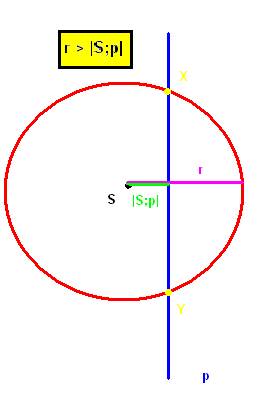 